BLOG WORKSHEETCHEMISTRY   CLASS 10Teacher Name:  Uzma Amer	        Class:   10        Chemistry         Date: 13th Sep’19Q.1. choose the best answers:                                                                               Max. Marks: 10Which of the following is an endothermic reaction? A the combustion of ethanol in air B the formation of a carbohydrate and oxygen from carbon dioxide and water C the oxidation of carbon to carbon dioxide D the reaction between hydrogen and oxygen The energy profile diagram for the forward direction of a reversible reaction is shown: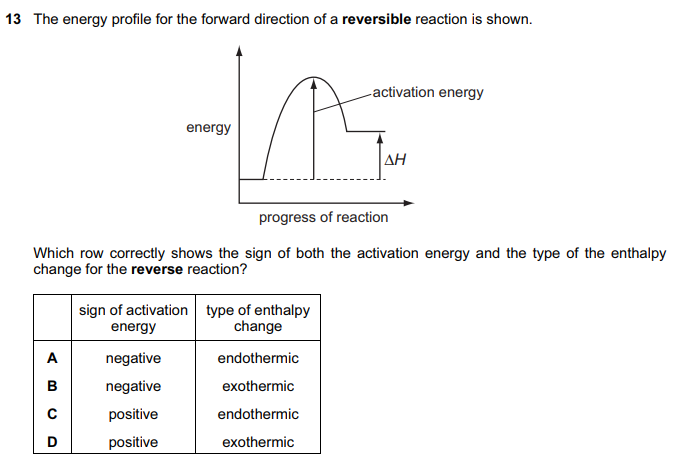 The energy profile diagram for the reaction between hydrogen and chlorine is shown.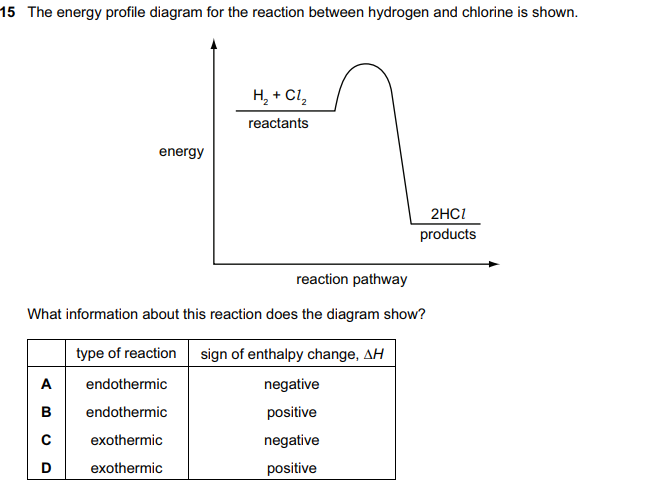 Which pair of statements about the combustion of a carbohydrate and its formation by photosynthesis is not correct?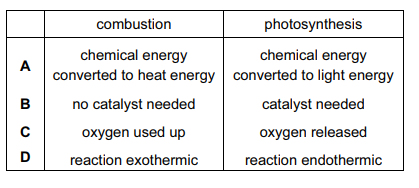 The combustion of methane is exothermic. The equation is given below. CH4 + 2O2 → CO2 + 2H2O What can be deduced from the fact that the reaction is exothermic? A Fewer bonds are broken than are made. B Less energy is involved in breaking bonds than is involved in making bonds. C More bonds are broken than are made. D More energy is involved in breaking bonds than is involved in making bondsMeasure of average kinetic energy of molecules istemperatureenergyinternal energyenthalpyWhich reactions are the examples of exothermic reaction only.Burning fossil fuels Respiration PhotosynthesisNeutralization I onlyI,II& III onlyI,II &IV onlyAll of aboveChange in energy between a chemical reaction and surroundings at constant temperature is calledenthalpy changeenthalpyenthalpy profiledynamic enthalpyWhich one of the following statements best describes the enthalpy change of a reaction?The energy released when chemical bonds are formed during a chemical reactionThe difference between the energy released by bond formation and the energy consumed by bond cleavage during a chemical reactionThe increase in disorder of the system as a reaction proceedsThe energy consumed when chemical bonds are broken during a chemical reaction. Heat transferred at constant pressure _____ the enthalpy of a system.DecreasesIncreasesFirst decrease than increaseFirst increase then decrease